07/2016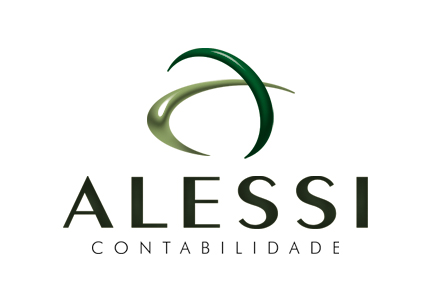 PARA NÓS CONTABILIDADE É ISSO: Passar o dia acompanhando os seus negócios com suas metas e sua gente!!AGENDA INFORMATIVAPiso salarial regional RS a partir de Fevereiro 2016 Faixa I – R$ 1.103,66 para os trabalhadores da categoria das Domésticas, da Agricultura entre outros;Faixa II – R$ 1.129,07 para os trabalhadores da área de Administração de Empresas;Faixa III – R$ R$ 1.154,68 para os trabalhadores da Construção Civil;Faixa IV – R$ R$ 1.200,28, para os trabalhadores em Metalúrgicas, Mecânicas entre outros.V - de R$ 1.398,65 para os (as) trabalhadores técnicos de nível médio, tanto em cursos integrados, quanto subseqüentes ou concomitantes.Sempre que houver dúvidas, entrar em contato com o departamento de pessoal do Escritório para esclarecer se o dissídio da categoria já foi aprovado.Lembramos que o salário regional somente é aplicado para as atividades em que não há Acordo Sindical. Desta forma a empresa deverá seguir as normas do Acordo Coletivo de cada categoria. Quando não há, deverá seguir o salário regional.Frederico Westphalen-RS, 11 de Abril de 2016.